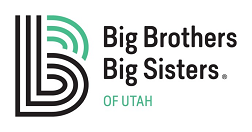 Job DescriptionPosition Title:				Bilingual Enrollment CoordinatorPosition Classification:		Non-Exempt 		Work Schedule:			40 hours per week (some evenings and weekends)Supervisor:				Enrollment Team LeadUpdated:				May 2021Position SummaryBilingual Enrollment Coordinators are responsible for promoting positive youth development and improving children’s lives by establishing the positive mentoring relationships between volunteer mentors and children facing adversity. This includes working with program volunteers, families and children to provide professional training, screening for child safety, and creating a strong sense of affiliation with BBBSU. As part of the Community Based Enrollment Team, the Bilingual Enrollment Coordinator will work under the supervision of the Enrollment Team Lead to ensure the Agency is enrolling and matching children who need a mentor with appropriate volunteers.Service Delivery ResponsibilitiesEnsure high-level child safety and consistently apply risk management knowledge by following Agency Policies and Procedures throughout all aspects of job function.Be proactive to stay current on child safety best practices. Diligently identify potential child safety concerns for volunteers, children, and families throughout the enrollment and matching process and follow appropriate notification procedures as necessary. Responsible for Program Enrollment and Matching according to the Service Delivery Model, including: Volunteer and Child & Family OrientationParticipant Screening and TrainingInterviews & AssessmentsMatch Recommendations and Introductions.Provide high quality services and maintain accurate and timely records for all program participants to ensure measurable outcomes for children served.Know and follow BBBSU Program Standards and Policies.Other ResponsibilitiesConsult with other service delivery staff and/or supervisor as appropriate. Participate in monthly staff, team, and supervision meetings.Participate in BBBSU fundraising activities that will benefit the region and agency.Share with development and/or marketing staff potential partnership relationships as discovered through volunteers’ and parents’ employers and affiliations.Help enrollment team with assigned projects.Primary Qualifications and SkillsMust have a strong belief and commitment to the BBBSU missionBachelor’s Degree in social services or a related fieldKnowledge and skill base in Youth DevelopmentExcellent customer service, multicultural competence, and both written and verbal communication skills, including ability to listen and pick up on non-verbal cues, including tone, to enhance interpersonal communication and understanding.Ability to collect meaningful data and draw solid conclusionsAbility to effectively collaborate with co-workers and teamsAdditional RequirementsMust have transportation and meet state required automobile insurance minimums to travel as needed to visit clients in homes along the Wasatch FrontRoutine office environment. Flexible work hours to meet customer needs Bilingual in English and Spanish requiredCompensation, Perks & Benefits (Full-time 30 hours +):Salary Range: $16-$17 per hour DOEMedicalDentalVisionFlexible Spending AccountLife Insurance401KTo apply please send a resume and cover letter to Lauren Holman at Lauren.Holman@bbbsu.org